Molde og omegn lokallag av LOP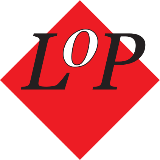 Referat fra medlemsmøte onsdag 28.september 2016Stad: PlassenFrammøtte: 33Møtet starta sosialt i Kafé Kurt. Suppe og kaffe.Leiaren ønskte velkomen. Tema denne gongen var Teatret Vårt. Teatersjef Thomas Bjørnager orienterte om Teatret Vårt.Teatersjefen gav ei fin oversikt over Korleis Teatret Vårt hadde fått husrom i PlassenEit samarbeidsprosjekt mellom Teatret Vårt, Moldejazz og Molde kommune,Biblioteket. Eigardel er 40%, 20%,30%.I tillegg kjem Bjørnsonfestivalen og Kunstsenteret Møre og Romsdal.Arbeidsoppgåvene fordelt etter eigardelen. Samanlikna Plassen med kulturhuset i Kristiansand, Kilden, som har felles organisasjon og administrasjon. I Molde har kvar eigar sitt ansvar og  ein  løyser saman  oppgåver knytta til bruk av Plassen. Denne ordninga fungerer godt.Ei utfordring er lag og foreningar utanfrå som ønsker å leige husrom. Det er eigerane som har fyrsteprioritet.Likevel er det eit tett samarbeid mellom institusjonane på Plasen og frivillige organisasjonar i Molde. Teatersjefen viste til fleire døme på dette, seinast i høve arrangementet Øyriket.Det er eit mål at Plassen skal vera kommunen og heile fylket si storstue.Teateret si rolleSkal hegna om scenekunsten. Det er viktig at teateret har høg kvalitet og er eit tilbod til alle aldersgrupper og til alle lag i samfunnet.Teateret skal ikkje vera ein museumsinstitusjon, men ein levande kulturformidlar ut mot omgivnadene.Teatersjefen meinte brukerane av teateret i Molde var nyfikne og åpne.Teateret Vårt legg vekt på framsyningar som speglar samfunnsutviklinga. Det må vera meir enn berre klassikarar og populære musikalar. Etter krigen var politikarane samde om at landet ikkje berre skulle byggjast opp att reint fysisk, men at landet og skulle byggjast med kultur!Teatret Vårt var det andre regionteateret som vart oppretta i landet. Hålogaland Teater var fyrst.Krava til teateret har skifta etter politiske vindar. Nå nærmar vilkåra seg dei same som til private verksemder.Regionteatra må legitimere at dei har ei viktig samfunnsoppgave og at dei treng statleg støtte. Dei sender ein stor rekning til staten.   Tidlegare hadde ein i dei nordiske landa ei felles oppfatning av kva kultur var. Konsensustanken.Dei siste tiåra har vi hatt ei stor auke av innvandrarar og vi har fått eit meir multikulturelt samfunn. Dette prøver teatra å ta inn over seg og freistar å etablere eit felles kulturgrunnlag.Teateret opplever eit større innslag av usakleg syn på utviklinga og det vert mykje «ukvemsord og skitkasting» på nett. I Norden har en vanskelegare for å ta kritikk. Vi er meir hårsåre. Ein må lære seg å leve med «usemjekritikk». Det er viktig å kunne leve med usemje og det er naudsynt å ha fora der usemje kan kome fram og diskuterast. Dette er med på å utfordre publikum.Her var det spørsmål fra medlemene om teatersjefen meinte andre teater delte hans syn på korleis teateret si oppgave skal vera. Han meinte dei stort sett gjer det, og at teateret skal vera ein interaktiv institusjon.Han fekk spørsmål om finansministeren la andre føringar enn tidlegare når det gjalt å løyve og å prioritere midler til teater.Her kunne Bjørnager fortelje at Teateret Vårt,som det einaste, hadde fått auka løyvingar ved siste tildeling. Ein grunn til dette var auka satsing på oppgåver knytta til barneteateret i Ålesund. I fylket ser Frp ut til å sjå verdien av teater. Teateret Vårt har eit godt samarbeid både med vertskommunen og fylkeskommunen.Teatersjefen kunne og svare at teateret vårt tener på å ha samvirke med dei andre kulturinstitusjonane på Plassen. Har kalla det effektiv ressursbruk.Han viste til Telemarkforskning som hadde kartlagt at Molde ligg på topp i landet når det gjaldt antall scenekunstvisningar pr. innbyggjar i kommunen og at Teatret Vårt var ein god bidragsytar til ei slik plassering.Det vart og kommentert kor viktig teater er når det gjeld å påvirke skulen og at ein bør ha gode ordningar for ungdom.Her synte teatersjefen til at dei har godt samarbeid med skolane, kommunen og utdanningsavdelinga i fylket.Framsyningar hausten 16 og Vårprogrammet 17Teateret har måtte avlyse  framsyningar i haust p.g.a. sjukdom. Det har vore stor etterspurnad og god respons på programmet som er satt opp. Det er leit og utfordrande  å avlyse. Han understreka at sidan det er menneske ein har med å gjera, kan slikt skje. Han vona dei det gjeld snart vert betre.Det som står på programmet er ei moderne komedie med mange forviklingar i åpent kontorlandskap.I desember vert det julebord med kulturelle innslag som tidlegare. Eit samarbeidsprosjekt som har vore vellukka.For born vert Den lille prinsen satt opp og til jul kjem stykket Julenissen av HC Andersen. Dette i samarbeid med kulturskolen Vårprogrammet vert presentert 24.11. kl.1100. Så her er det berre å fylgje med i RB.Leiaren takka for ei god og fengjande orientering og teatersjefenfekk si påskjøning.Nytt fra LOP v/Bitten LingeNeste medlemsmøte vert 9.11., truleg i Sanitetsforeninga sine lokaler i Bjørnstjerne Bjørnsonsveg, Symra. Tema: Pensjonistane – den nye overklassen? v/Kjell Bugge I år vert det julemøte 14.12. Med oss der vert lege ved  sykehuset, Kjell Erik Strømskag. Prioriteringar i LOP sentralt er statsbudsjettet 2017 og auka/styrka bemanning ved sjukeheimarlønnsutviklinga for pensjonistar, fjerne underreguleringasamordning av pensjon for gifte/sambuerar, som vert regulert fra 1.9. Avkorting av grunnpensjonen må fjernast heilt.Foreninga vil truleg synleggjere seg på eldredagen 04.10. Nytt fra eldrerådet v/Kjell BuggeEldrerådet fungerer godt og medlemene der arbeider godt saman.Rådet har eit oppriktig ønske om å leggje til rette for det beste for eldre der dei er.Bugge er lite imponert over innspel fra kommunen. Han skildra to røyndomar:Den operative. Eldrerådet har vore på vitjing til omsorgssentra på Kleive og Skåla. Personalet der gjer ein kjempejobb innan eksisterande rammer. Bemanninga for liten. Entusiastiske tilsette syter for trivselstiltak dei sjølv er med på å arrangere. Dei har ikkje råd til leige inn personar som kan underhalde eller til å kjøpe trivselsfremjande utstyr. Det dei får av slikt er som regel gåver.Rådhuset si verkelegheitDet meste handlar om tal/pengar/planar/rammer.Livskvaliteten til dei som bur i institusjonane vert sjeldan diskutert.Samanliknar driftsutgifter mellom institusjonar og at ein har kontroll på budsjetta.Tilhøva og tilrettelegging for eldre bør handle om meir enn pengar.Liggedøger ved sjukehus og utgifter til dette er eit område ein stadig vender attende til. Millionane renn ut or kommunekassa.. Situasjonen rundt Røbekk vart nemnd. Likeeins korleis ein planlegg tilrettelegging for eldre i Nobelbygget. Trafikalt område med «lufting på taket». Ein har store utfordringar når det gjeld utforming og bruk av bygget.Kommentar fra medlemmer:Kommentar til omsorg og tid til stell; «Når ein kjem inn på eldreinstitusjon, dett tennene ut!»Leder i eldrerådet talerett i kommunestyret. Bør nyttast.Invitere administrasjonen til møte i eldrerådet og kome med konstruktive innspel der.Komme med innspel til gode tiltak for eldre på medlemsmøte 09.11.YmseDet var fleire nye med på møtet. Nokre av desse teikna seg som nye medlemmer medan andre ville ha invitasjon til neste møte. Gledeleg.Oppmodinga om å ta med kjente bar frukter og bør fylgjast opp på same vis på neste møte. Møtet slutt kl 1450.Morten Lerø Skrivar.Merk !Foreninga har skifta til ny bank:  Sparebanken Møre Då har me og fått nytt kontonummer:  3910 56 24925Dersom det enda er medlemmer som ikkje har betalt kontingent for 2016 må ein nytte den nye kontoen. Gjer vel å ordne årskontingenten snarast.